 แบบติดตามผลฝึกอบรม / สัมมนา (Follow - Up Report on the Training)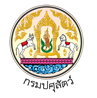 โครงการ การพัฒนาขีดความสามารถบุคลากรเพื่อเพิ่มประสิทธิภาพการปฏิบัติงานสู่การเป็น Smart Officer รุ่นที่ 1 (อำเภอต้นแบบด้านการปศุสัตว์)ระหว่างวันที่ 6 - 8 ธันวาคม พ.ศ. 2560ณ โรงแรมมิราเคิล แกรนด์ คอนเวนชั่น	การประเมินติดตามผลการนำความรู้ไปใช้ประโยชน์ โดยให้ผู้เข้ารับการอบรม นำเสนอโครงการ/กิจกรรมที่สร้างสรรค์คนละ 1 โครงการเพื่อเสนอกรมปศุสัตว์ประเด็นการนำเสนอผลงาน / โครงการ / กิจกรรม1. ชื่อผลงาน/โครงการ/กิจกรรม2. เป้าหมาย / วัตถุประสงค์3. แนวคิดการพัฒนาผลงาน/โครงการ/กิจกรรม4. กระบวนการพัฒนาผลงาน/โครงการ/กิจกรรม